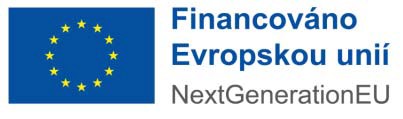 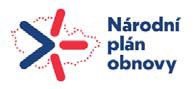 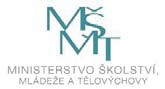 Kupní smlouvauzavřená dle ust. § 2079 a násl. zákona č. 89/2012 Sb., občanského zákoníku, v aktuálním znění (dále jen „OZ“)SMLUVNÍ STRANYVysoká škola chemicko-technologická v Prazese sídlem: Technická 5, Praha 6 – Dejvice, PSČ 160 00 zastoupená: xxxxx, rektorIČO: 60461373 DIČ: CZ60461373Bankovní spojení: xxxxx; č. účtu: xxxxx(dále jen "Kupující")aMERCI, s.r.o.se sídlem Hviezdoslavova 1192/55b, 627 00 Brnozapsaná v obchodním rejstříku vedeném Krajským soudem v Brně, oddíl C, vložka 6817 zastoupená xxxxx, jednatelIČO: 46966447 DIČ: CZ46966447Bankovní spojení: xxxxx; č. účtu vedeného u správce daně: xxxxx(dále jen "Prodávající")Kupující a Prodávající dále společně jen "Smluvní strany" nebo každý z nich samostatně jen "Smluvní strana").uzavírají dnešního dne, měsíce a roku tuto kupní smlouvu (dále jen „Smlouva“)ZÁKLADNÍ USTANOVENÍProdávající  bere  na  vědomí,  že  kupující   považuje  účast   prodávajícího  ve  veřejné   zakázce   při splnění kvalifikačních předpokladů za potvrzení skutečnosti, že prodávající je ve smyslu ustanovení § 5 odst. 1 OZ schopen při plnění této Smlouvy jednat se znalostí a pečlivostí, která je     s jeho povoláním nebo stavem spojena, s tím, že případné jeho jednání bez této odborné péče půjde k jeho tíži. Prodávající nesmí svou kvalitu odborníka ani své hospodářské postavení zneužít    k vytváření nebo k využití závislosti slabší strany a k dosažení zřejmé a nedůvodné nerovnováhy    ve vzájemných právech a povinnostech Smluvních stran.Prodávající bere na vědomí, že kupující není ve vztahu k předmětu této Smlouvy podnikatelem,       a ani se předmět této Smlouvy netýká podnikatelské činnosti kupujícího.Prodávající se stal vítězem výběrového řízení vyhlášeného Kupujícím na zakázku malého rozsahu     s názvem „NPO_Zařízení na analyticky čistou a ultračistou vodu“ zadávanou mimo režim zákona  č. 134/2016 Sb., o zadávání veřejných zakázek (dále jen „Výběrové řízení“).Výchozími podklady pro dodání předmětu plnění dle této Smlouvy jsou rovněž: Zadávací podmínky Výběrového řízení;Technická specifikace plnění dle zadávacích podmínek a nabídky Prodávajícího, která tvoří  Přílohu č. 1 této Smlouvy (dále jen „Technická specifikace plnění“) a je její nedílnou součástí;Nabídka Prodávajícího podaná v rámci Výběrového řízení, která  předmět  plnění  technicky popisuje (dále jen „Nabídka“).Prodávající prohlašuje, že disponuje veškerými odbornými předpoklady potřebnými pro dodání předmětu plnění dle Smlouvy, je k jeho plnění / dodání oprávněn a na jeho straně neexistují    žádné překážky, které by mu bránily předmět této Smlouvy Kupujícímu dodat.Smluvní strany prohlašují, že zachovají mlčenlivost o skutečnostech, které se dozvědí v souvislosti   s touto Smlouvou a při jejím plnění a jejichž vyzrazení by jim mohlo způsobit újmu. Tímto nejsou dotčeny povinnosti Kupujícího vyplývající z právních předpisů.Prodávající bere na vědomí, že předmět plnění dle této Smlouvy je součástí projektu „Národní institut virologie a bakteriologie“ (Program EXCELES, č. projektu: LX22NPO5103), spolufinancovaného ze zdrojů EU v rámci Národního plánu obnovy.Předmět SmlouvyPředmětem této Smlouvy je závazek Prodávajícího dodat Kupujícímu a převést na Kupujícího vlastnické právo k přístroji specifikovanému Technickou specifikací plnění, která tvoří Přílohu č. 1 této Smlouvy.(přístroj uvedený v odst. 3.1 dále jen jako „přístroj“ nebo „zboží“).Součástí plnění Prodávajícího je také:doprava přístroje do místa plnění, jeho vybalení a kontrola,instalace, připojení přístroje k instalačním rozvodům v místě plnění včetně jeho uvedení   do provozu a seřízení,demonstrace provozu přístroje a ověření parametrů požadovaných kupujícím. Toto ověření bude součástí instalačního a předávacího protokolu. U kalibrovatelných zařízení bude přístroj dodán včetně kalibračního listu,zpracování a předání instrukcí a návodů Kupujícímu k obsluze a údržbě přístrojů v českém nebo anglickém jazyce, a to elektronicky nebo v tištěné podobě,provedení zaškolení obsluhy přístroje v českém či anglickém jazyce ihned po instalaci přístroje (tzn. poskytnutí výkladu o konstrukci a funkci přístroje, předvedení obsluhy přístroje včetně postupů všech rutinních měření a údržby přístroje vykonávaných obsluhou přístroje, metodické vedení a kontrola školeného pracovníka/ů při praktickém nácviku obsluhy a údržby vykonávané obsluhou přístroje, přezkoušení školeného pracovníka a vystavení potvrzení opravňujícího školeného pracovníka k obsluze a údržbě přístroje na  vyžádání)předání prohlášení o shodě dodaného přístroje se schválenými standardy,poskytnutí oprávnění k výkonu práva užít software (licenci) tam, kde je to  pro  řádné užívání předmětu plnění nezbytné, či tak Prodávající požaduje dle této Smlouvy,vypracování seznamu dodaných položek pro účely kontroly,odvoz a likvidace nepotřebných obalů a dalších materiálů použitých Prodávajícím  při  plnění této Smlouvy,spolupráce s Kupujícím v průběhu realizace dodávky, spočívající mimo jiné i v kontrole připravenosti prostor pro instalaci přístroje,(Přístroj dle odst. 3.1. a plnění dle odst. 3.2 tohoto článku Smlouvy dále i jako   „dodávka“).Kupující   se   zavazuje   řádně   a   včas   dodaný   přístroj,   služby   a   práce   převzít   a   zaplatit       za ně Prodávajícímu kupní cenu uvedenou v článku 5. této Smlouvy.Prodávající výslovně souhlasí a zavazuje se Kupujícímu pro případ, že ke splnění požadavků Kupujícího vyplývajících z této Smlouvy včetně jejích příloh a k řádnému provedení a provozu přístroje budou potřebné i další dodávky a práce výslovně neuvedené  v této  Smlouvě,  tyto  dodávky a práce  na  své  náklady  obstarat  či  provést  a  do  svého  plnění  zahrnout  bez  dopadu  na kupní cenu podle této Smlouvy.Prodávající se zavazuje za podmínek stanovených touto Smlouvou řádně a včas na svůj náklad a na svoji odpovědnost dodat Kupujícímu přístroj do místa plnění a předat mu ho a dále provést služby     a  práce  specifikované  v  odst.  3.1  a  3.2  tohoto  článku  Smlouvy.  Prodávající  odpovídá  za  to,    že přístroj a služby budou v souladu s touto Smlouvou včetně příloh, Nabídkou, platnými právními, technickými a kvalitativními normami, a že přístroj bude mít CE certifikát.Prodávající není oprávněn odevzdat kupujícímu větší množství zboží ve smyslu § 2093 občanského zákoníku.Vlastnické právoVlastnické právo přechází na Kupujícího převzetím přístroje. Převzetím se rozumí podpis  předávacího protokolu o předání a převzetí přístroje oběma Smluvními stranami, kterým zároveň přechází na Kupujícího i nebezpečí škody na  přístroji.Kupní cena a platební podmínkyKupní  cena  za  předmět  Smlouvy  uvedený  v článku   3  odst.  3.1.  a  3.2.   byla   stanovena na základě Nabídky jako cena maximální a nepřekročitelná, a to ve výši 789 910,40 Kč bez DPH  (slovy  sedm  set  osmdesát  devět  tisíc  devět  set  deset  korun  českých  čtyřicet  haléřů)  (dále   jen„kupní cena“), plus 21% DPH ve výši 165 881,18 Kč (slovy jedno sto šedesát pět tisíc osm set osmdesát jedna korun českých osmnáct haléřů), tj. celkem ve výši 955 791,58 Kč s DPH.V kupní ceně jsou zahrnuty veškeré náklady spojené s dodáním zboží a zisk prodávajícího spojené    s dodáním zboží (zejména doprava zboží na místo dodání, clo, pojištění, instalace zboží, dodání všech zákonných podkladů ke zboží, provedení zaškolení uživatelů kupujícího kvalifikovaným pracovníkem, kompletní zajištění záručního servisu). Kupní cena je za předmět plnění cenou nejvyšší  přípustnou.  Kupní cena může být měněna  pouze  písemným  dodatkem  k této  Smlouvě, a to pouze v případě, že:-	po uzavření Smlouvy a před termínem předání a převzetí přístroje dojde ke změně   sazeb DPH (je možná výhradně změna výše DPH).Kupní cenu se zavazuje Kupující uhradit Prodávajícímu takto:Platba za dodávku Zboží proběhne na základě řádně vystaveného daňového dokladu (faktury), obsahujícího všechny náležitosti, ve lhůtě splatnosti do 30 kalendářních dnů ode dne jejího prokazatelného doručení Kupujícímu. Faktura bude vystavena Prodávajícím nejdříve po dodání Zboží, jeho řádné a úplné instalaci, dodání zákonných dokladů, provedení všech  zkoušek ověřujících splnění technických parametrů daných touto Smlouvou, a provedení úvodního základního školení obsluhy, což bude potvrzeno písemným protokolem o dodání a instalaci Zboží. Dokladem o řádném splnění závazků uvedených v předchozí větě Prodávajícím je písemný datovaný  předávací protokol opatřený podpisy oprávněných osob obou smluvních stran jednat    ve věcech technických. Lhůta splatnosti faktury je 30 dnů od data jejího doručení Kupujícímu. Zaplacením účtované částky se rozumí den    jejího odeslání na účet Prodávajícího. Daňové doklady- faktury vystavené Prodávajícím podle této Smlouvy budou v souladu s příslušnými právními předpisy České republiky obsahovat zejména tyto údaje:obchodní firmu/název a sídlo Kupujícíhodaňové identifikační číslo Kupujícíhoobchodní firmu/název a sídlo Prodávajícíhodaňové identifikační číslo Prodávajícíhoevidenční číslo daňového dokladurozsah a předmět plnění,datum vystavení daňového dokladu,datum uskutečnění plnění nebo datum přijetí úplaty, a to ten den, který nastane dříve, pokud se liší od data vystavení daňového dokladu,číslo projektu LX22NPO5103, projekt „Národní institut virologie a bakteriologie“, (Program EXCELES)cena plnění.Pokud daňový doklad – faktura nebude vystaven v souladu  s platebními  podmínkami  stanovenými Smlouvou nebo nebude splňovat požadované zákonné náležitosti nebo nebude-li doručena Kupujícímu do termínu uvedeného výše, je Kupující oprávněn daňový doklad - fakturu Prodávajícímu vrátit jako neúplnou, resp. nesprávně vystavenou, k doplnění, resp. novému vystavení ve lhůtě 5 pracovních dnů od data jejího doručení Kupujícímu. V takovém případě Kupující není v prodlení s úhradou kupní ceny nebo její části a Prodávající vystaví opravenou  fakturu s novou, shodnou lhůtou splatnosti, která začne plynout  dnem  doručení  opraveného  nebo nově vyhotoveného daňového dokladu - faktury  Kupujícímu.Fakturační údaje Kupujícího jsou uvedeny v článku 1. této Smlouvy.Prodávající   je   povinen   Kupujícímu   zaslat   na   emailovou   adresu    xxxxx    elektronickou    verzi faktury ve formátu.pdf a následně zaslat originál faktury poštou na adresu Kupujícího uvedenou v článku č 1. této smlouvy.Prodávající prohlašuje, že v článku 1. této Smlouvy uvedl svůj  bankovní účet, který je uveřejněn      v Registru plátců. Toto ustanovení se nevztahuje na osoby, které nemají  povinnost  podat  přihlášku k registraci podle zákona o DPH.Termíny plnění předmětu SmlouvyProdávající se  zavazuje  řádně  zhotovit, obstarat,  dodat,  vyzkoušet, instalovat,  předat  Kupujícímu a demonstrovat funkčnost přístroje uvedeného v článku 3 odst. 3.1 této Smlouvy do 8 týdnů ode  dne účinnosti této Smlouvy.Kupující se zavazuje ve sjednaném termínu řádně dodaný,  vyzkoušený,  nainstalovaný  přístroj,  jehož     funkčnost     Prodávající     Kupujícímu      v souladu      s touto      Smlouvou     demonstroval od Prodávajícího převzít, kdy o předání a převzetí bude mezi Smluvními stranami sepsán předávací protokol, jak je níže uvedeno.Je-li součástí dodávky na základě této Smlouvy i instalace a demonstrace přístroje, je Kupující povinen umožnit Prodávajícímu jejich provedení každý pracovní den v termínu od 7:30 do 17:00  hod. tak, aby mohl být ze strany Prodávajícího dodržen termín plnění uvedený v odst. 6.1. Kupující   je oprávněn v případě změny svých provozních podmínek tuto dobu instalace  a demonstrace  omezit  písemným  pokynem  Prodávajícímu.  V takovém  případě   obě  Smluvní  strany  v dodatku ke Smlouvě sjednají změnu termínu předání a převzetí.Místo plněníMístem plnění je budova B, Vysoká škola chemicko-technologická v Praze, Technická 1905/5,                         Praha 6 - Dejvice (dále jen „místo plnění“).Předání a převzetí prostor pro instalaciProdávající je povinen písemně informovat Kupujícího o přesném termínu pro provedení instalace     a demonstrace přístroje, a to alespoň 5 pracovních dnů předem tak,  aby  byl  zachován  termín plnění uvedený v článku 6. odst. 6.1  Smlouvy.Kupující je povinen Prodávajícímu po uplynutí lhůty dle odst. 8.1 tohoto článku Smlouvy umožnit provedení instalace a demonstrace přístroje v prostorách pro instalaci.V dostatečném předstihu před termínem pro provedení instalace a demonstrace přístroje je Prodávající povinen vyzvat Kupujícího ke kontrole prostor pro instalaci, aby byly v dostatečném předstihu zkontrolovány body pro napojení přístrojů na rozvod elektřiny, tepla apod. a odstraněny tak případné nedostatky bránící instalaci a demonstraci přístrojů v termínu uvedeném v článku 6. odst. 6.1.Odchylně od § 2126 OZ Smluvní strany sjednávají, že Prodávající není oprávněn využít institutu svépomocného prodeje.Další podmínky dodávkyPři provádění dodávky postupuje Prodávající samostatně, avšak zavazuje se respektovat pokyny Kupujícího týkající se realizace předmětu plnění dle této Smlouvy.Prodávající je povinen upozornit Kupujícího bez zbytečného odkladu na nevhodnou povahu věcí převzatých od Kupujícího nebo pokynů daných mu Kupujícím k provedení dodávky, jestliže tuto nevhodnost mohl Prodávající zjistit při vynaložení odborné péče.Není-li ve Smlouvě stanoveno jinak, tak veškeré věci potřebné k plnění dle této Smlouvy je povinen opatřit Prodávající.Prodávající je povinen dodat Kupujícímu zboží (včetně případného SW) zcela nové, v plně funkčním stavu,   v jakosti   a   technickém   provedení   odpovídajícímu   platným   předpisům   Evropské   unie a odpovídajícímu požadavkům stanoveným právními předpisy České republiky, harmonizovanými českými technickými normami a ostatními ČSN, které se vztahují ke zboží.Prodávající prohlašuje, že zboží, které dodá na základě této Smlouvy, zcela odpovídá podmínkám stanoveným v zadávacích podmínkách Výběrového řízení, ve kterém byla nabídka Prodávajícího na dodání zboží vybrána jako nejvhodnější.Prodávající se zavazuje, že v okamžiku převodu vlastnického práva ke zboží nebudou na zboží váznout žádná práva třetích osob, a to zejména žádné předkupní právo, zástavní právo nebo právo nájmu.Prodávající s  ohledem  na  povinnosti  Kupujícího  vyplývající  zejména  ze  zákona  č. 134/2016 Sb.,  o zadávání veřejných zakázek, souhlasí se zveřejněním veškerých informací týkajících se  závazkového vztahu založeného mezi Prodávajícím a Kupujícím touto Smlouvou, zejména vlastního obsahu této smlouvy.Prodávající prohlašuje, že vůči němu není vedena exekuce a ani nemá žádné dluhy po splatnosti, jejichž splnění by mohlo být vymáháno v exekuci podle zákona č. 120/2001 Sb., o soudních exekutorech a exekuční činnosti (exekuční řád) a o změně dalších zákonů, ve znění pozdějších předpisů, ani vůči němu není veden výkon rozhodnutí a ani nemá žádné dluhy po splatnosti, jejichž splnění by mohlo být vymáháno ve výkonu rozhodnutí podle zákona č. 99/1963 Sb., občanského soudního  řádu,  ve  znění  pozdějších  předpisů,  zákona  č. 500/2004 Sb.,  správního  řádu,  ve  zněnípozdějších předpisů, či podle zákona č. 280/2009 Sb., daňového řádu,  ve znění  pozdějších  předpisů.Instalace,  uvedení   do   provozu,   demonstrace   provozu   přístroje   a   jeho   předání   a převzetíSoučástí předání a převzetí přístroje na základě této Smlouvy je jeho instalace v prostorách pro instalaci, jeho seřízení v místě plnění a ověření správné funkce přístroje za účasti zástupců  Kupujícího a Prodávajícího.Za účasti zástupců Kupujícího dále ověří Prodávající, že  přístroj  dosahuje  parametrů  specifikovaných výrobcem a požadovaných Kupujícím v Technické specifikaci plnění a v této  Smlouvě, a to demonstrací provozu přístroje po jeho řádném uvedení do provozu předepsaným postupem výrobce pro daný přístroj a po jeho kalibraci a  kontrole  správnosti  provozu  Prodávajícím. Bezvadné provedení výše uvedené demonstrace je podmínkou převzetí přístroje Kupujícím.Pro účely předávacího řízení musí Prodávající předložit Kupujícímu:seznam dodaných položek,návody  k obsluze  a  údržbě,  podmínky  pro  údržbu  a  ochranu   přístroje   v českém   nebo v anglickém jazyce, a dále veškeré nezbytné doklady  či příslušenství vztahující se        k přístroji.Nepředloží-li Prodávající Kupujícímu všechny výše uvedené dokumenty, nepokládá se předmět  plnění podle této Smlouvy za řádně dokončený a schopný k předání.O průběhu předávacího a přejímacího řízení bude mezi Smluvními stranami sepsán předávací protokol, který bude obsahovat tyto povinné náležitosti:údaje o Prodávajícím a Kupujícímpopis přístroje, který je předmětem předání a převzetí vč. uvedení sériového / výrobního čísla přístroje,termín, od kterého začíná běžet záruční lhůta,prohlášení Prodávajícího, že tento přístroj je v souladu s platnými právními předpisy, technickými normami a v souladu s Technickou specifikací plnění a obchodními podmínkami stanovenými v této Smlouvě,prohlášení Kupujícího, zda dodávku přebírá nebo nepřebírá,datum podpisu protokolu o předání a převzetí dodávky; (dále jen „Předávací protokol“).Smluvními stranami musí být v předávacím protokolu konstatováno, že došlo k ověření správné funkce přístroje, k jeho instalaci, seřízení a k demonstraci provozu   přístroje.Předáním přístroje stvrzeným podpisem kontaktních osob Smluvních stran na Předávacím protokolu přechází na Kupujícího nebezpečí vzniklé škody na předaném přístroji, přičemž tato skutečnost nezbavuje Prodávajícího odpovědnosti za škody vzniklé v důsledku vad tohoto přístroje. Do doby předání a převzetí přístroje nese nebezpečí škody na přístroji Prodávající.Kupující není povinen převzít přístroj, který by vykazoval vady a nedodělky, byť by samy o sobě ani  ve spojení s jinými nebránily řádnému užívání přístroje. Nevyužije-li Kupující svého práva nepřevzít přístroj vykazující vady a nedodělky, uvedou Prodávající a Kupující v Předávacím protokolu soupis zjištěných    vad    a    nedodělků,    včetně    způsobu    a    termínu    jejich    odstranění.    Nedojde-li v Předávacím protokolu k dohodě mezi Smluvními stranami o termínu odstranění vad platí, že tyto vady mají být odstraněny ve lhůtě 5 pracovních dní ode dne předání a převzetí  přístroje.Má-li přístroj  a/nebo  jeho  součásti  vady,  které  nebylo  možné  zjistit  při  převzetí  (skryté  vady),  a vztahuje-li  se  na  ně  záruční  doba  dle  čl.  11.1.  této  Smlouvy,  je  Kupující  oprávněn  je  uplatnit u Prodávajícího v této lhůtě.V případě,  že   Prodávající   oznámí   Kupujícímu,   že   přístroj   je   připraven   k předání   a   převzetí a v průběhu předávacího řízení se ukáže, že přístroj není řádně dokončen, je Prodávající povinen uhradit Kupujícímu veškeré náklady, které v souvislosti s neúspěšným předávacím a přejímacím řízením Kupujícímu vznikly.Záruka a nároky z vad dodávkyZáruční doba na dodávku je 12 měsíců.Záruční doba začíná běžet dnem podpisu Předávacího protokolu o předání a převzetí přístroje Kupujícím. Je-li přístroj převzat, byť i jen s jednou vadou nebo nedodělkem, počíná běžet záruční doba ode dne odstranění poslední vady Prodávajícím.Požadavek na odstranění vady  dodávky  uplatní Kupující u Prodávajícího  bez zbytečného odkladu  po jejím zjištění, nejpozději však poslední den záruční lhůty, není-li jinde v této Smlouvě stanoveno výslovně jinak, a to písemným oznámením zaslaným odpovědnému zástupci ve věcech technických Prodávajícího uvedenému v této Smlouvě. I reklamace odeslaná Kupujícím v poslední den záruční lhůty se má za včas uplatněnou.V písemné reklamaci Kupující uvede popis vady a způsob, jakým vadu  požaduje  odstranit. Reklamace bude řešena dle § 2099 a násl. OZ.Kupující je oprávněn odstoupit od Smlouvy, je-li dodáním zboží s vadami Smlouva porušena podstatným způsobem. Za podstatné porušení smlouvy se považuje vždy situace, kdy  dodávka  (nebo   její   část)   nedosahuje   minimálních   parametrů   požadovaných   Kupujícím   a uvedených   v Nabídce Prodávajícího v Technické specifikaci plnění a v této Smlouvě.Prodávající se zavazuje reklamované vady dodávky bezplatně odstranit.Prodávající se zavazuje zahájit úkony směřující k odstranění vady do 48 hodin ode dne obdržení reklamace od Kupujícího, a následně bez zbytečného odkladu reklamaci prověřit, diagnostikovat vadu, oznámit Kupujícímu zda reklamaci uznává a písemně sdělit Kupujícímu, zda je k odstranění vady nutný specializovaný náhradní díl.Prodávající povinen vadu odstranit do 10 pracovních dnů po uplynutí lhůty uvedené v předchozím odstavci, a to v místě plnění. Je-li k odstranění vady přístroje nutné prokazatelně zajistit specializované náhradní díly, pak  je  Prodávající  povinen  vadu  odstranit  do  20  pracovních  dnů po uplynutí lhůty uvedené v předchozím odstavci, nedohodnou-li se Smluvní strany následně jinak. Za specializované  náhradní  díly  jsou  pokládány  náhradní  díly,  které  je  nutné  nechat  vyrobit     na zakázku, nebo náhradní díly, které nejsou  běžně  dostupné  v  Evropském  hospodářském prostoru.I  v případě,  že  Prodávající  vadu  neuzná,  je  povinen  vadu  odstranit,  a  to  ve  lhůtách  uvedených v odst. 11.8 tohoto článku Smlouvy, nedohodnou-li se Smluvní strany následně jinak. V takovém případě je Prodávající oprávněn požadovat po Kupujícím úhradu nákladů na odstranění této vady.    V případě, že Prodávající vadu neuzná, může být oprávněnost reklamace ověřena znaleckým posudkem,  který  nechá  zpracovat  Kupující.  V případě,  že bude  reklamace  označena  znalcem     za oprávněnou, ponese Prodávající  i  náklady  na vyhotovení  znaleckého  posudku.  Prokáže-li  se,  že Kupující  reklamoval  vadu  neoprávněně,   je  Kupující  povinen  uhradit  Prodávajícímu  účelně      a prokazatelně vynaložené náklady na odstranění vady.O odstranění reklamované vady sepíší Smluvní strany protokol, ve kterém potvrdí odstranění vady.  O dobu, která uplyne ode dne uplatnění reklamace do odstranění  vady,  se  prodlužuje  záruční lhůta.V případě, že Prodávající neodstraní vadu ve lhůtách uvedených v odst. 11.8  tohoto  článku Smlouvy, případně ve lhůtě sjednané Smluvními stranami, nebo pokud Prodávající odmítne vady odstranit, je Kupující oprávněn nechat vadu odstranit na své náklady a Prodávající  je  povinen uhradit Kupujícímu náklady na odstranění vady, a to do 10 dnů poté, co jej k tomu Kupující vyzve. Tento  postup Kupujícího však nezbavuje Prodávajícího  odpovědnosti  za vady  a jeho  záruka trvá   ve sjednaném rozsahu.Poskytnutí záruky se nevztahuje na vady způsobené neodborným zacházením, nesprávnou nebo nevhodnou údržbou, nedodržováním předpisů výrobců pro provoz a údržbu zařízení, které Kupující od Prodávajícího převzal při předání, nebo o kterých Prodávající Kupujícího písemně poučil. Záruka se rovněž nevztahuje na vady způsobené hrubou nedbalostí, nebo úmyslným jednáním.Smluvní strany vylučují použití ust. § 1925 OZ, věta za středníkem.Záruční servisProdávající se zavazuje, že bude provádět pravidelné servisní prohlídky (bezpečnostně technické kontroly) předepsané výrobcem a platnými právními předpisy, včetně aktualizace SW, včetně  vstupní a následné validace nebo kalibrace parametrů; tyto úkony bude Prodávající v záruční době provádět bezplatně a bez vyzvání Kupujícího. Prodávající je však povinen písemně upozornit Kupujícího minimálně 5 pracovních dnů předem o povinnosti provedení servisní prohlídky. Prodávající se zároveň zavazuje v případě změn v softwaru obsaženého / dodávaného / instalovaného v dodávaném zboží, v záruční době, k provedení instruktáže obsluhujícího personálu Kupujícího bez nároku na další úplatu nad rámec sjednané Ceny plnění. Prodávající je dále povinen před koncem záruční doby na písemnou žádost Kupujícího provést bezplatnou servisní prohlídku přístroje.Smluvní pokutyV případě, že Prodávající bude v prodlení proti termínu předání a převzetí dodávky uvedenému          v článku 6. odst. 6.1  této  Smlouvy,  je  Kupující  oprávněn  účtovat  Prodávajícímu  smluvní  pokutu ve výši 0,1 % z kupní ceny za každý započatý den prodlení, maximálně do dosažení částky odpovídající 25 % kupní ceny.V případě, že Prodávající neodstraní řádně reklamovanou vadu přístroje ve lhůtě uvedené v článku11. odst. 11.8 nebo ve sjednané době, je Kupující oprávněn účtovat Prodávajícímu smluvní pokutu  ve výši 1 000,- Kč za každou reklamovanou vadu, u níž je Prodávající v prodlení s odstraněním,           za každý započatý den prodlení.Pokud Kupující neuhradí v termínech uvedených v této Smlouvě kupní cenu, je povinen uhradit Prodávajícímu úrok z prodlení v zákonné výši, ledaže Kupující prokáže, že prodlení s úhradou kupní ceny bylo způsobeno z důvodu opožděného uvolnění prostředků poskytovatelem dotace.Strana povinná musí uhradit straně oprávněné smluvní sankce nejpozději do 15 kalendářních dnů ode dne obdržení příslušného vyúčtování od druhé Smluvní strany.Smluvní strany vylučují použití ustanovení § 2050 OZ.Nárok na náhradu škody má Kupující vždy zachován, neuplatní se vůči třetím stranám.Ukončení SmlouvyTuto  Smlouvu  lze  ukončit  splněním,  dohodou  Smluvních  stran  nebo  odstoupením  od Smlouvy   z důvodů stanovených v zákoně nebo ve Smlouvě.Kupující je dále oprávněn od Smlouvy odstoupit bez jakýchkoliv sankcí, nastane-li i některá z níže uvedených skutečností:dojde-li k podstatnému porušení povinností uložených Prodávajícímu Smlouvou,proti majetku Prodávajícího bude vedeno insolvenční řízení,v případě, že budou naplněny důvody uvedené v § 223 odst. 2 ZZVZ.Prodávající je oprávněn od Smlouvy odstoupit v případě podstatného porušení Smlouvy Kupujícím. Za podstatné porušení Smlouvy se považuje nezaplacení Ceny plnění v termínu stanoveném touto Smlouvou, ač Prodávající Kupujícího na toto porušení písemně upozornil a poskytl mu dostatečně dlouhou lhůtu k dodatečnému splnění této povinnosti.Zástupci Smluvních stran, oznamováníProdávající   jmenoval   tohoto  odpovědného   zástupce   pro  komunikaci   s Kupujícím  v souvislosti s předmětem plnění dle této Smlouvy:Ve věcech technických:xxxxx, E-mail: xxxxx, tel.:  xxxxxVe věcech smluvních:xxxxx, E-mail: xxxxx, tel.: xxxxxKupující    jmenoval    tyto    zástupce    odpovědné    za    komunikaci    s Prodávajícím    v souvislosti  s předmětem plnění dle této  Smlouvy:Ve věcech technických: xxxxx                                                         E-mail: xxxxx, tel.: xxxxxVe věcech smluvních: xxxxx, rektor                                                        E-mail: xxxxx, tel.: xxxxxNení-li v této Smlouvě ujednáno jinak, veškerá oznámení, která mají nebo mohou být učiněna mezi Smluvními stranami podle této Smlouvy, musí být vyhotovena písemně a doručena druhé Smluvní straně oprávněnou zasilatelskou službou, osobně (s písemným potvrzením o převzetí) nebo doporučenou zásilkou odeslanou s využitím provozovatele poštovních služeb; má se za  to,  že  takové oznámení došlo třetí pracovní den po odeslání, bylo-li však odesláno na  adresu  v  jiném státu, pak patnáctý pracovní den po odeslání. V případě reklamace lze písemné oznámení zaslat   také prostřednictvím e-mailu.Doložka o rozhodném právuTato Smlouva a veškeré právní vztahy z ní vzniklé se řídí právním řádem České republiky.Smluvní strany berou na vědomí a uznávají, že v oblastech výslovně neupravených touto Smlouvou platí ustanovení OZ.Veškeré spory vzniklé z této Smlouvy či z právních vztahů s ní souvisejících budou Smluvní strany řešit jednáním. V případě, že nebude možné spor urovnat jednáním ve lhůtě 60 dnů, bude takový spor rozhodovat na návrh jedné ze Smluvních stran příslušný soud v České republice.Práva duševního vlastnictvíTento článek se aplikuje pouze v případě, že součástí dodávaného zboží je i software nezbytný        pro řádné užití zboží, či v případě, že si Kupující v rámci specifikace předmětu plnění dodání  softwaru stanovil.Smluvní  strany  prohlašují,  že  se  dohodly  tak,  že  odměna  Prodávajícího  za  poskytnutí  licence    k softwaru je již zahrnuta v ceně zboží.Prodávající prohlašuje, že poskytnutím licencí Kupujícímu neporušuje práva duševního vlastnictví třetích osob a že je oprávněn na Kupujícího licenci převést. V případě, že Prodávající nedodrží toto ustanovení, zavazuje se uhradit veškeré nároky třetích osob z důvodu porušení práv duševního vlastnictví třetích osob a dále náhradu škody způsobenou tím Kupujícímu.Prodávající touto Smlouvou poskytuje Kupujícímu uživatelskou licenci k části předmětu plnění software, uvedeném v příloze č. 1 této Smlouvy jako nevýhradní, nepřenositelné a časově neomezené právo užívání této části předmětu plnění.Prodávající prohlašuje, že je nositelem autorských práv k SW a neposkytnul dříve licenci k SW jako výhradní  třetí osobě (ledaže  nabyvatel výhradní  licence  udělil  s uzavřením této smlouvy  písemnýsouhlas), nebo je alespoň nositelem oprávnění k výkonu práva SW užít způsobem, kdy může licenci   v rozsahu dle této smlouvy poskytnout Kupujícímu.Prodávající se zavazuje, že v rámci licence udělené dle této smlouvy poskytne Kupujícímu  bezúplatně k dispozici každou aktualizaci softwarových produktů, kterou výrobce softwarových produktů vydá či zveřejní po dobu trvání této smlouvy.Závěrečná ujednáníTato    Smlouva,   včetně   příloh,   představuje   úplnou   a   ucelenou   smlouvu   mezi   Kupujícím      a Prodávajícím.Smluvní strany se dohodly, že Prodávající není oprávněn započíst svou pohledávku, ani pohledávku svého poddlužníka, za Kupujícím proti pohledávce Kupujícího za Prodávajícím.Prodávající není oprávněn postoupit pohledávku, která mu vznikne na základě této Smlouvy nebo     v souvislosti s ní na třetí osobu. Prodávající není oprávněn postoupit práva a povinnosti z této Smlouvy ani z její části třetí osobě.Prodávající se zavazuje mít po celou dobu platnosti této Smlouvy sjednáno pojištění odpovědnosti   za škodu způsobenou v souvislosti s výkonem podnikatelské činnosti, a to s limitem pojistného  plnění minimálně ve výši kupní ceny za předmět této Smlouvy.Pokud se jakékoliv ustanovení této Smlouvy později ukáže nebo bude určeno jako neplatné, neúčinné, zdánlivé nebo nevynutitelné, pak taková neplatnost, neúčinnost, zdánlivost nebo nevynutitelnost nezpůsobuje neplatnost, neúčinnost, zdánlivost nebo  nevynutitelnost  Smlouvy  jako celku. V takovém případě se Strany zavazují bez zbytečného prodlení dodatečně takové vadné ustanovení vyjasnit ve smyslu ustanovení § 553 odst. 2 OZ nebo jej nahradit po vzájemné dohodě novým ustanovením, jež nejblíže, v rozsahu povoleném právními předpisy České  republiky,  odpovídá úmyslu Smluvních stran v době uzavření této Smlouvy.Kupující je povinným subjektem dle zákona č. 340/2015 Sb., o zvláštních podmínkách účinnosti některých smluv,  uveřejňování  těchto  smluv  a  registru  smluv,  v platném  znění (dále  jen  „zákon o registru smluv“). Prodávající bere na vědomí a výslovně souhlasí s tím, aby Smlouva byla uveřejněna v souladu se zákonem o registru smluv. Smluvní strany se dohodly, že uveřejnění Smlouvy prostřednictvím registru smluv v souladu se zákonem o registru smluv zajistí Kupující.Tato Smlouva nabývá platnosti dnem jejího podpisu oprávněnými osobami obou Smluvních stran      a účinnosti dnem uveřejnění této smlouvy v registru smluv dle zákona o registru smluv.Tuto Smlouvu lze doplnit nebo měnit výlučně formou  písemných  očíslovaných  dodatků,  opatřených časovým a místním určením a podepsaných oprávněnými zástupci Smluvních stran. Smluvní strany ve smyslu ustanovení § 564 OZ výslovně vylučují provedení změn Smlouvy v jiné formě.Poruší-li Smluvní strana povinnost z této Smlouvy či může-li a má-li o takovém porušení vědět, oznámí  to  bez  zbytečného  odkladu  druhé  Smluvní  straně,  které  z toho  může  vzniknout  újma,  a upozorní  ji  na  možné  následky;  v takovém  případě  nemá  poškozená  Smluvní  strana  právo    na náhradu té újmy, které mohla po oznámení  zabránit.Smluvní strany se dohodly, že v případě rozporu mezi ustanoveními této Smlouvy a její přílohy  platí, že vždy mají přednost ustanovení této Smlouvy, a ustanovení uvedená v příloze se tak nepoužijí.Prodávající se za podmínek stanovených touto Smlouvou zavazuje:archivovat  veškeré   písemnosti   zhotovené   pro   plnění   předmětu   dle   této   Smlouvy  a umožnit osobám oprávněným k výkonu kontroly projektu, z něhož je plnění dle této Smlouvy hrazeno, provést kontrolu dokladů souvisejících s tímto plněním, a to po celou dobu archivace projektu, minimálně však do konce roku 2035. Kupující je oprávněn po uplynutí 10 let od  ukončení plnění podle této Smlouvy od Prodávajícího výše uvedené dokumenty bezplatně  převzít;jako osoba povinná dle ustanovení § 2 písm. e) zákona č. 320/2001 Sb., o  finanční  kontrole ve veřejné správě, v platném znění, spolupůsobit při výkonu finanční kontroly. Tuto povinnost rovněž zajistí Prodávající u případných subdodavatelů Prodávajícího.Tato Smlouva je sepsána v českém jazyce. Nedílnou součástí Smlouvy jsou tyto přílohy: Příloha č. 1: Technická specifikace plnění dle zadávacích podmínek a Nabídky Prodávajícího Smluvní strany stvrzují Smlouvu podpisem na důkaz souhlasu s celým jejím obsahem.V Praze dne 1.11.2023	V Brně dne 24.10.2023Za VŠCHT Praha	Za: MERCI, s.r.o.Jméno: xxxxxFunkce: rektorJméno: xxxxxFunkce: jednatelPříloha č. 3 – Minimální technické požadavkyPředmětem zakázky je zakoupení 1 ks zařízení umožňující výrobu jak analyticky čisté (typ 2), tak ultračisté vody (typ 1) z vodovodní vody se zásobníkem analyticky čisté vody.Minimální technické parametry:Zařízení pro přípravu analyticky čisté vody (typ 2) a ultračisté vody (typ 1)Zařízení pro přípravu obou výše uvedených typů vod z vodovodní vody s požadavkem na odběr obou typů vodyZařízení  pro  výrobu  analyticky  čisté  vody  s produkcí  minimálně  3  l/h  a  ultračisté  vody   s odběrovým průtokem minimálně 2 l/min.Zařízení zahrnuje produkční jednotku a zásobník analyticky čisté vody, s možností oddělení jednotlivých částí pro separátní umístění pod, na či nad pracovní plochouProdukční jednotka s vybavením pro měření měrného odporu (rezistivity) a celkového organického uhlíku (TOC).Displej produkční jednotky musí zobrazovat aktuální parametry vyráběné vody (vodivost, teplota, celkový organický uhlík), hladinu vody v zásobníku, hlášení o poruše a nutnosti výměny spotřebního materiáluSystém s vnitřní recirkulací vody a baktericidní lampou.Zařízení bude opatřeno displejem, poskytujícím aktuální informace o parametrech produkované vody, množství vody v zásobníku a odebraném objemuPožadavky na výrobu analyticky čisté vody (typ 2):Parametry analyticky čisté vody (typ 2):Měrný odpor (rezistivita) minimálně 5 MΩ.cm nebo vyšší Vodivost menší než 0,2 μS/cmCelkový organický uhlík (TOC) v hodnotách menších než 30 ppbProdukční jednotka vybavena modulem pro předčištění vstupní vodovodní vodyAnalyticky čistá voda (typ 2) bude vyrobena pomocí reverzní osmózy a elektrodeionizační technikyProdukce analyticky čisté vody minimálně 3 l/h a odběrovým průtokem minimálně 2 l/minPřed vstupem do zásobníku musí být voda ozářena UV lampou o vlnové délce z rozmezí 255 - 265 nmZásobník analyticky čisté vody (typ 2)Zásobník o pracovním objemu z rozmezí 25 - 30 litrů pro skladování analyticky čisté vody (typ 2)Musí být vybaven automatickým sanitačním modulem umožňující ošetření vody v zásobníku germicidní UV lampou o vlnové délce z rozmezí 255 - 265 nm, pro zajištění prevence mikrobiální kontaminace. Germicidní UV lampa umožňuje ozáření vody v zásobníku ve zvolených časových intervalech.Zásobník bude vyroben ze světlo-nepropustného materiálu, minimalizujícího uvolňování organických látek a iontů.Zásobník musí mít elektronický senzor hladiny, umožňující automatické plnění zásobníkuZásobník bude vybaven dýchacím antimikrobiálním filtrem (0.22 μm)Zásobník bude vybaven detektorem úniku vodyOdběr analyticky čisté vody (typ 2)Dávkovač pro odebírání analyticky čisté vody (typu 2) musí být možné umístit do vzdálenosti minimálně 2 m od produkční jednotky/zásobníkuDávkování analyticky čisté vody odběrovou jednotkou bude nastavitelné ve dvou módech:manuální odběr s volitelnou rychlostí průtoku v rozmezí minimálně od 0,05-2 l/min.automatický odběr uživatelem nastaveného objemuPožadavky na výrobu ultračisté vody (typ 1)Parametry ultračisté vody (typ 1):Měrný odpor (rezistivita) minimálně 18,2 MΩ.cm Vodivost menší než 0,06 μS/cmCelkový organický uhlík (TOC) v hodnotách menších než 5 ppbPočet částic o rozměrech větších než 0,22 μm menší než 1 částice/mlPro získání ultračisté vody bude analyticky čistá voda ošetřena fotoxidační UV lampou o vlnové délce z rozmezí 170 - 190 nm s následným odstraněním reziduí pomocí čistícího moduluProdukce ultračisté vody minimálně 3 l/h a odběrovým průtokem minimálně 2 l/minOdběr ultračisté vody (typ 1)Dávkovač pro odebírání ultračisté vody (typu 1) musí být možné umístit do vzdálenosti minimálně 2 m od produkční jednotky/zásobníkuDávkování ultračisté vody odběrovou jednotkou bude nastavitelné ve dvou módech:manuální odběr s volitelnou rychlostí průtoku v rozmezí minimálně od 0,05-2 l/min.automatický odběr uživatelem nastaveného objemuVýstup dávkovače bude osazen filtrem o velikosti pórů maximálně 0.22 μmSoučástí dodávky bude spotřební materiál pro 3 cykly sanitace zařízení, a sada 3 náhradních filtrů s póry 0.22 um pro dávkovačTechnical AppendixMilli-Q® IQ 7003/05/10/15Water Purification SystemsThe Milli-Q® IQ 7003/05/10/15 system uses regular tap water as feed to produce pure (Type 2) and ultrapure (Type 1) water. A pure water storage tank feeds the distribution loop to deliver pure and ultrapure  waterto independent E-POD® and Q-POD® dispensers, respectively.Production ﬂow schematic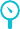 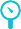 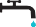 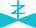 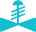 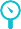 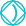 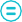 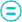 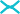 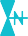 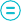 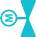 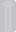 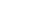 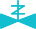 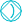 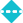 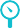 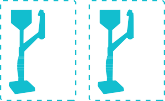 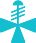 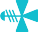 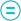 Tap feed water      Pressure sensor         Solenoid valve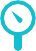 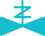 Q-POD dispenser    Flow controller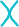    Conductivity cell     Pressure regulator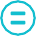 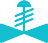 E-POD dispenser   Vent ﬁlter     Pump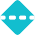 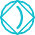 Motorized valveElix EDI module   Thermistor Resistivity cell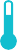    3-way valve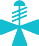 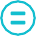 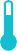 Storage tank (25/50/100 L)IPAK cartridge	RO membraneech2o UV lampech2o ASM UV lampA10 TOC monitor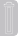 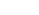 15Purification unit and storage tank specificationsPurification unitFront view	Side view7003/70057010/7015All sizes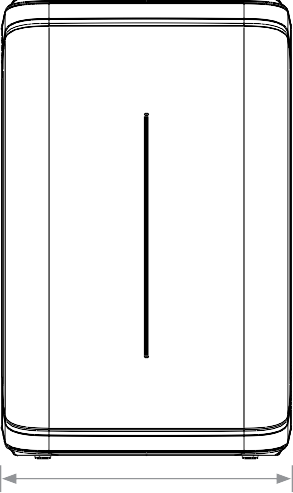 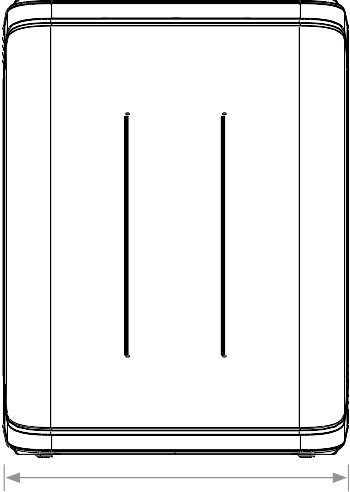 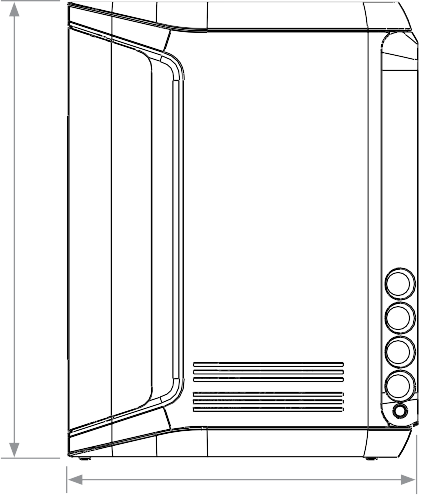 31.5 cm (12.4 in)	37.5 cm (14.8 in)	38.0 cm (15.0 in)Storage tankFront view	Top view25 L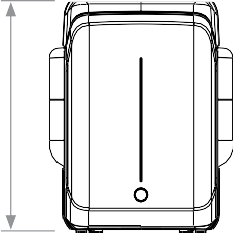 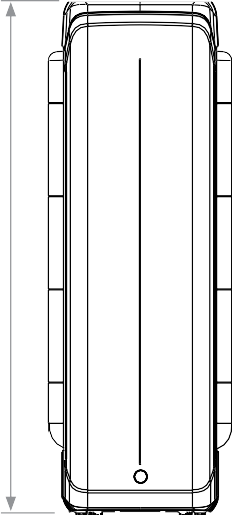 1650 L	100 L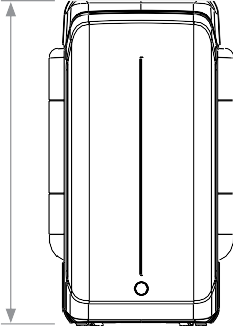 All sizes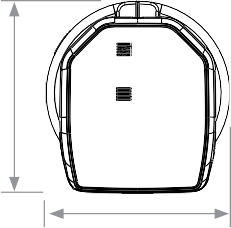 40 cm (15.7 in)Tubing and port requirementsFeed water connection	2" GazDistance from feed water port	Maximum 5 m (16.4 ft) Distance from purification unit to POD dispenser Maximum 5 m (16.4 ft) Distance from purification unit to tank	Maximum 5 m (16.4 ft) Power entry	Connection IEC 13ON/OFF switch	Available on the unitWater sensor port	Maximum 3.3 VDCTank level adapter port	Maximum 5 VDCEthernet port	IEEE P802.3Electrical connections and specificationsPower source voltage	100–240 V ± 10%Power frequency	50–60 Hz ± 10%Power used	Maximum 600 VAPower cord length	2.5 m (8.2 ft) plug: IEC13 femaleOperational temperature	4-40 °C (39-104 F)Altitude	Up to 3000 m (9842 ft)RFID frequency	13.56 MHzTank material	High purity polyethylene17dispenser specifications26.9 cm (10.6 in)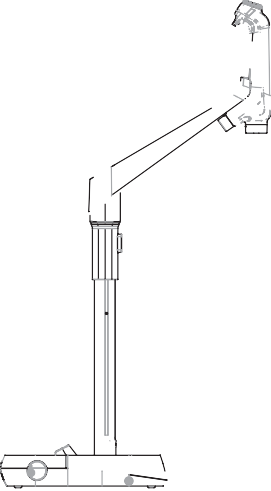 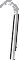 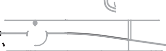 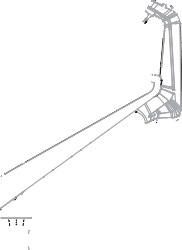 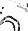 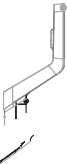 21.1 cm (8.3 in)	27 cm (10.6 in)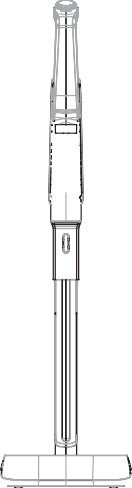 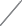 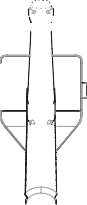 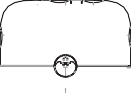 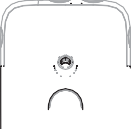 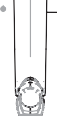 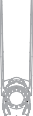 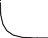 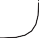 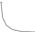 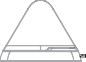 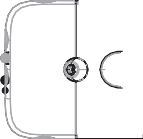 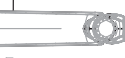 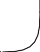 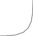 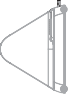 Tubing and port requirementsDispenser tubing length	0.92 m (36.22 in)Distance from purification unit to POD dispenser	Maximum 5 m (16.4 ft)Distance between two POD dispensers (Maximum 4 dispensers connected in series)Maximum 5 m (16.4 ft)POD dispenser data connection with unit	EthernetElectrical connection	Powered by purification unit (24-28 VDC)Foot pedal port	3.3 VWeightsScreen description and functionalitiesCapacitive touchscreen	Size: 5 in; Resolution: 800 x 480USB port	USB 2.0 Highspeed standardSpeaker	Impedance: 8 Q/max output power: 0.5 WDisplay in 9 languages	Chinese/English/French/German/Italian/Japanese/Portuguese/Russian/Spanish18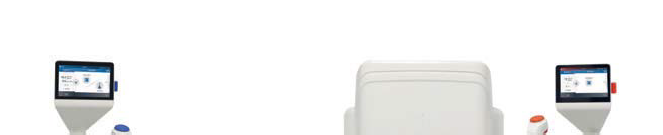 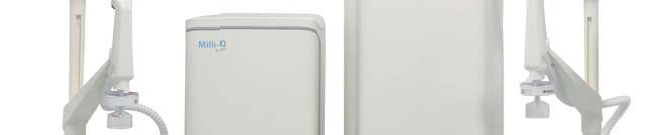 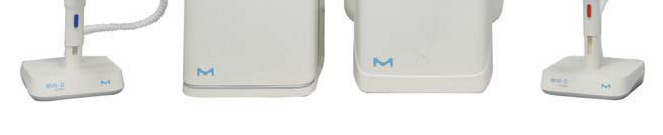 E-POD or Q-POD 1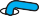 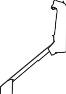 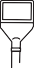 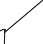 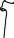 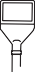 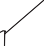 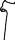 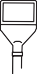 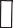 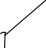 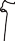 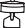 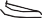 OD 2   Q-POD 3     Q-POD 4Up to 5 mUp to 5 mUp to 5 mUp to 4 PODs connected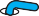 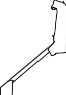 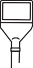 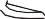 Under-bench installation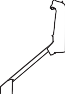 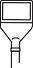 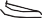 Bench-top and under-bench installation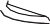 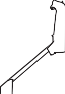 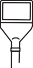 19Water specificationsinternational conformity 	Feed water requirements	Feed water	Potable tap waterPressure	1–6 barTemperature	5-35 °C (41-95  F)Conductivity	<2000 µS/cm at 25 °CDissolved CO2	<30 ppmFree chlorine	<3 ppmFouling Index	<10pH	4–10Total Organic Carbon (TOC)	<1 ppmLanglier Saturation Index (LSI)	<0.3Hardness (as CaCO3)	<300 ppmSilica	<30 ppmResistivity at 25 °C2	18.2 MQ·cmConductivity at 25 °C	0.055 µS/cmTOC	�2 ppb (µg/L)3; typically �5 ppbParticles4	No particles with size >0.22 µmBacteria5	<0.01 CFU/mLPyrogens (endotoxins)6	<0.001 EU/mLRNases7	<1 pg/mLDNases7	<5 pg/mLProteases7	<0.15 µg/mLFlow rate	Up to 2 L/minThese values are typical and may vary depending on the nature and concentration of contaminants in the feed water.Resistivity can also be displayed non-temperature-compensated as required by USP.In the appropriate operating conditions, otherwise typically �5 ppb.With Millipak® or Millipak® Gold filter.With Millipak® or Biopak® filter when installed and used in a laminar flow hood.With Biopak® polisher when installed and used in a laminar flow hood.With Biopak® polisher.20Resistivity at 25 °C2	>5 MQ·cm; typically 10-15 MQ·cmConductivity at 25 °C	0.2 µS/cm; typically 0.1 µS/cmTOC	�30 ppb3 L/h (Milli-Q® IQ 7003)Production flow rate5 L/h (Milli-Q® IQ 7005)10 L/h (Milli-Q® IQ 7010)15 L/h (Milli-Q® IQ 7015)Particulates3	No particles with size >0.22 µmBacteria4	<0.01 CFU/mLPyrogens (endotoxins)5	<0.001 EU/mLRNases6	<1 pg/mLDNases6	<5 pg/mLProteases6	<0.15 µg/mLFlow rate	Up to 2 L/minThese values are typical and may vary depending on the nature and concentration of contaminants in the feed water.Resistivity can also be displayed non-temperature-compensated as required by USP.With Millipak® or Millipak® Gold filter.With Millipak® or Biopak® filter when installed and used in a laminar flow hood.With Biopak® polisher when installed and used in a laminar flow hood.With Biopak® polisher.International regulation requirementsDeclaration of CE and cUL ConformityThe Milli-Q® IQ 7003/05/10/15 system has been tested by an independent and accredited company for compliance with CE directives related to safety and electromagnetic compatibility. The report can be consulted on demand. In addition, the Milli-Q® IQ 7003/05/10/15 system is built using components and practices recommended by UL and has been cUL marked.The registration can be verified on the UL web site: www.ul.comWe also meet the regulatory requirements of the following  organizations:C	US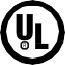 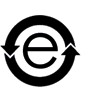 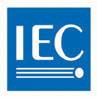 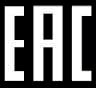 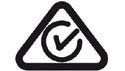 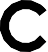 LISTEDLABORATORY EQUIPMENT31PB21MERCI, s.r.o.Hviezdoslavova 1192/55b, 627 00 Brno-Slatina tel.: xxxxx, fax: xxxxx,  www.merci.czIČ 46966447DIČ CZ46966447zapsaná v obchodním rejstříku u Krajského soudu v Brně v oddíle C., vložce 6817, 27.07.1992Děkujeme za vaši poptávku a dovolujeme si nabídnout následující   položky:S ohledem na probíhající pandemii COVID-19 kupující a prodávající sjednávají, že uvedená dodací lhůta je pouze orientační. Proto případné nedodržení dodací lhůty z důvodů spočívajících v pandemii COVID-19 a na ní navazujících opatření včetně případné karantény či onemocnění zaměstnanců a neschopnosti dodat předmět dodávky ze strany dodavatelů prodávajícího ze stejných důvodů, není porušením povinnosti prodávajícího (prodlením s dodáním předmětu dodávky). Vzhledem k tomu při nedodržení dodací lhůty z důvodů uvedených v předchozí větě kupujícímu nevzniknou (nemohou vzniknout) vůči prodávajícímu žádné nároky či práva včetně práva na úhradu smluvní pokuty.Pozice  Název zařazeníObjednací číslo1Milli-Q® IQ 7003 water purification system ZIQ7003T0C1,000     ks	21xxxxx	xxxxxxxxxx2Country box IQ 70XX EU*Prístroj, Záruka: 12 mesícu ZFCBIQXEU1,000     ks	21xxxxx	xxxxxxxxxx3Storage tank frame 25 L*Prístroj, Záruka: 12 mesícu TANKA0251,000     ks	21xxxxx	xxxxxxxxxx4Storage tank top assembly TANKT0PA11,000     ks	21xxxxx	xxxxxxxxxx5Connector 2m System-Tank*Prístroj, Záruka: 12 mesícu ZFC0NN2ST1,000     ks	21xxxxx	xxxxxxxxxx6Q-POD® remote dispenser*Prístroj, Záruka: 12 mesícu ZIQP0D0001,000     ks	21xxxxx	xxxxxxxxxxPozice  Název zařazeníSoučet za nezařazené  položkyCena celkem bez DPH:789 910,40 KčCena celkem s DPH:955 791,58 KčCelkový součet za celou sestavuCelkem bez DPH: DPH:Celkem včetně DPH:789 910,40 Kč165 881,18 Kč955 791,58 Kččíslo projektu LX22NPO5103, projekt „Národní institut virologie a bakteriologie“, (Program EXCELES) TD do 8 týdnů od účinnosti smlouvy.DPH bude účtováno dle platných předpisů v den zdanitelného plnění   objednávky.Na objednávce, která se váže k této cenové nabídce, vždy uveďte číslo nabídky, abychom mohli dodržet nabídnuté podmínky. Objednávka se řídí Všeobecnými obchodními podmínkami společnosti MERCI, s.r.o. – viz. www.merci.cz .Zůstáváme s pozdravem a těšíme se na budoucí spoluprácixxxxxWeightsDry weightShipping weightOperating weight7003/700521.0 kg (46 lb)24.0 kg (53 lb)26.0 kg (57 lb)Purification unit701023.7 kg (52 lb)26.9 kg (59 lb)29.7 kg (65 lb)701524.0 kg (53 lb)27.2 kg (60 lb)30.0 kg (66 lb)25 L6.7 kg (15 lb)8.5 kg (19 lb)31.7 kg (70 lb)Storage tank50 L7.6 kg (17 lb)10.6 kg (23 lb)57.6 kg (127 lb)100 L10.9 kg (24 lb)12.8 kg (28 lb)110.9 kg (244 lb)Dry weightShipping weightOperating weightQ-POD®/E-POD®4.7 kg (10.4 lb)7.2 kg (15.9 lb)5.5 kg (12.1 lb)Název položkyTypRozměrMnožstvíMJSazbaZákladníCena/MJCelkem bezč.ř.DPHcena/MJDPHObjednací číslo Název položkyTyp	RozměrTyp	RozměrMnožstvíMJSazbaZákladníCena/MJCelkem bezč.ř.DPHcena/MJDPH75,000ks21xxxxxxxxxxxxxxxMillipak® 0.22μm filterMillipak® 0.22μm filterMillipak® 0.22μm filterMPGP002A1MPGP002A1MPGP002A18882,0002,000ks21xxxxxxxxxxxxxxxConnector 2m system to  Q-PODConnector 2m system to  Q-PODConnector 2m system to  Q-PODZFC0NN2SQZFC0NN2SQZFC0NN2SQ9991,0001,000ks21xxxxxxxxxxxxxxxE-POD® remote dispenser*Prístroj, Záruka: 12   mesícuE-POD® remote dispenser*Prístroj, Záruka: 12   mesícuE-POD® remote dispenser*Prístroj, Záruka: 12   mesícuE-POD® remote dispenser*Prístroj, Záruka: 12   mesícuE-POD® remote dispenser*Prístroj, Záruka: 12   mesícuZIQEP0D00ZIQEP0D00ZIQEP0D001010101,0001,000ks21xxxxxxxxxxxxxxxMilli-Q IQ 7003-5 purification  kitMilli-Q IQ 7003-5 purification  kitMilli-Q IQ 7003-5 purification  kitIQ700XPKT1IQ700XPKT1IQ700XPKT11111111,0001,000ks21xxxxxxxxxxxxxxxROProtect C Qty 48ROProtect C Qty 48ROProtect C Qty 48ZWCL01F50ZWCL01F50ZWCL01F501212121,0001,000ks21xxxxxxxxxxxxxxxStartPAK installation packStartPAK installation packStartPAK installation packSTARTPK01STARTPK01STARTPK011313131,0001,000ks21xxxxxxxxxxxxxxxWater sensorWater sensorWater sensorZWATSENA1ZWATSENA1ZWATSENA11414141,0001,000ks21xxxxxxxxxxxxxxxActivation fee for Milli-Q  ConnectActivation fee for Milli-Q  ConnectActivation fee for Milli-Q  ConnectZWMQC0NFEEZWMQC0NFEEZWMQC0NFEE1515151,0001,000ks21xxxxxxxxxxxxxxxMilli-Q IQ 70XX InstallationMilli-Q IQ 70XX InstallationMilli-Q IQ 70XX InstallationZWMQXIQIN2ZWMQXIQIN2ZWMQXIQIN21616161,0001,000ks21xxxxxxxxxxxxxxxpoplatkypoplatkypoplatkyP2FREIGHTP2FREIGHTP2FREIGHT